SécuritéComment travailler en toute sécurité ? Objectifs :Ce module transversal est destiné à sensibiliser aux risques liés à l’utilisation d’appareils électriques, de produits chimiques, de sources lumineuses ou sonores et à former au respect des règles d’utilisation associées afin que l’élève adopte un comportement responsable, notamment lors des activités expérimentales, dans le respect des règles de sécurité. Liens avec le cycle 4 :Expliquer les fondements des règles de sécurité en chimie, électricité et acoustique. Réinvestir ces connaissances ainsi que celles sur les ressources et sur l’énergie, pour agir de façon responsable.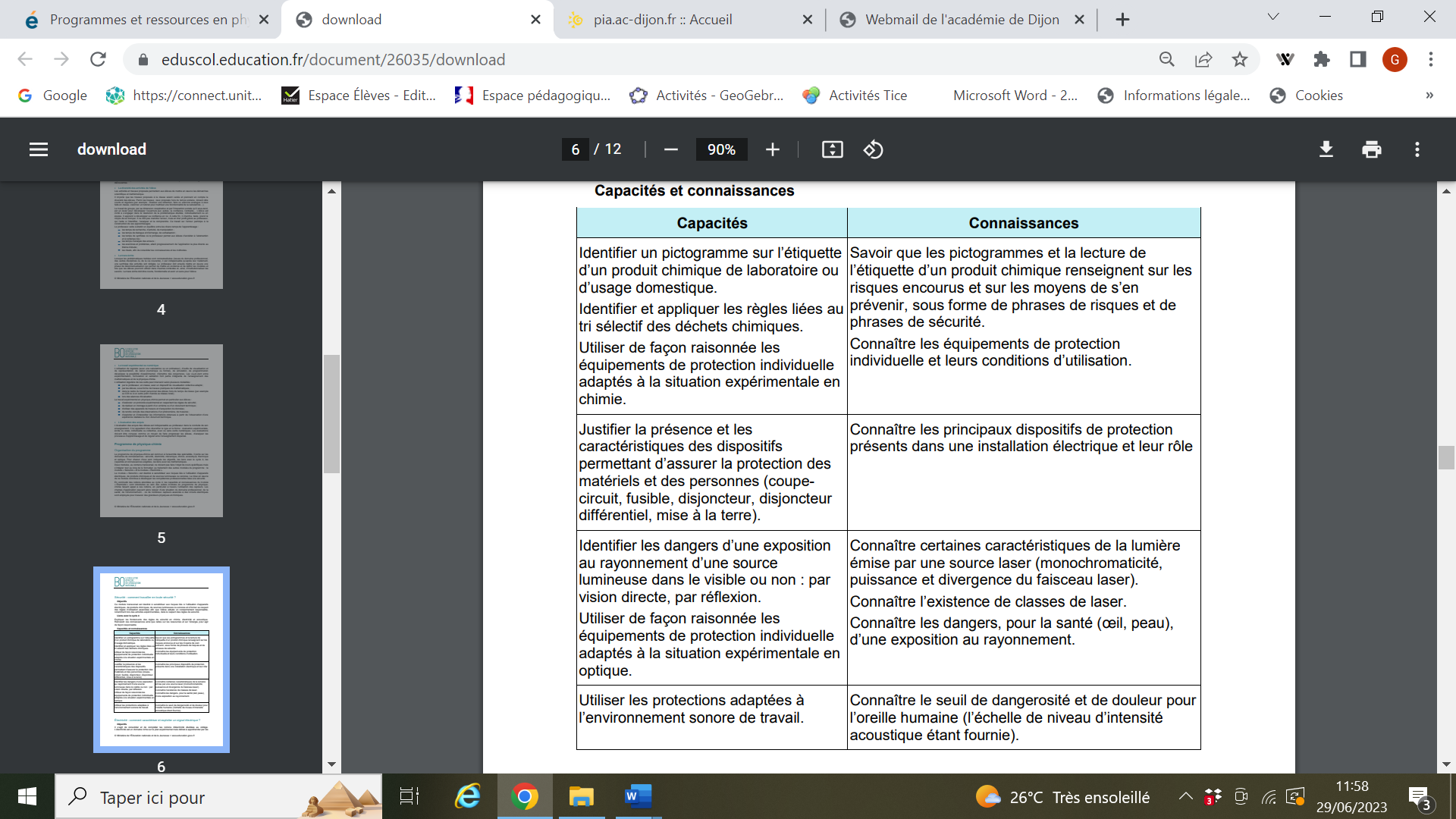 Problématique : Les produits ménagés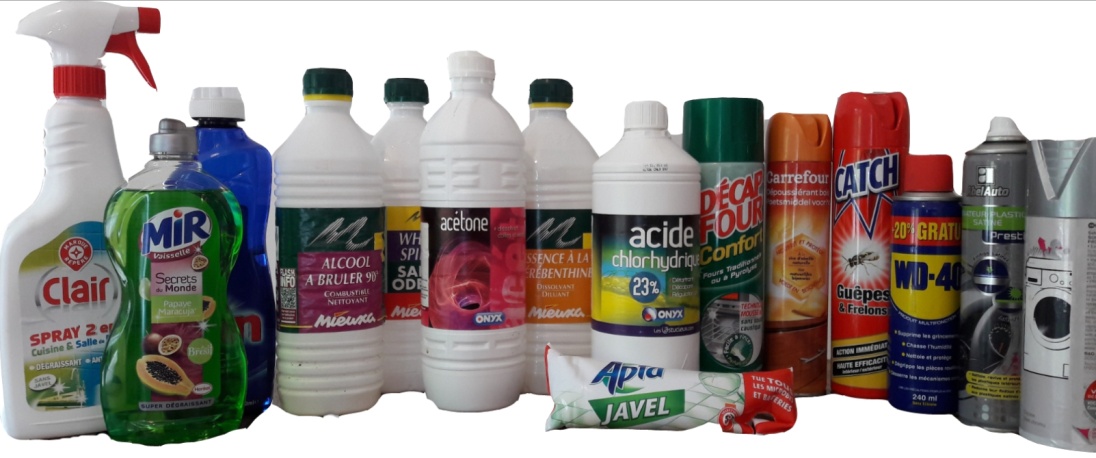 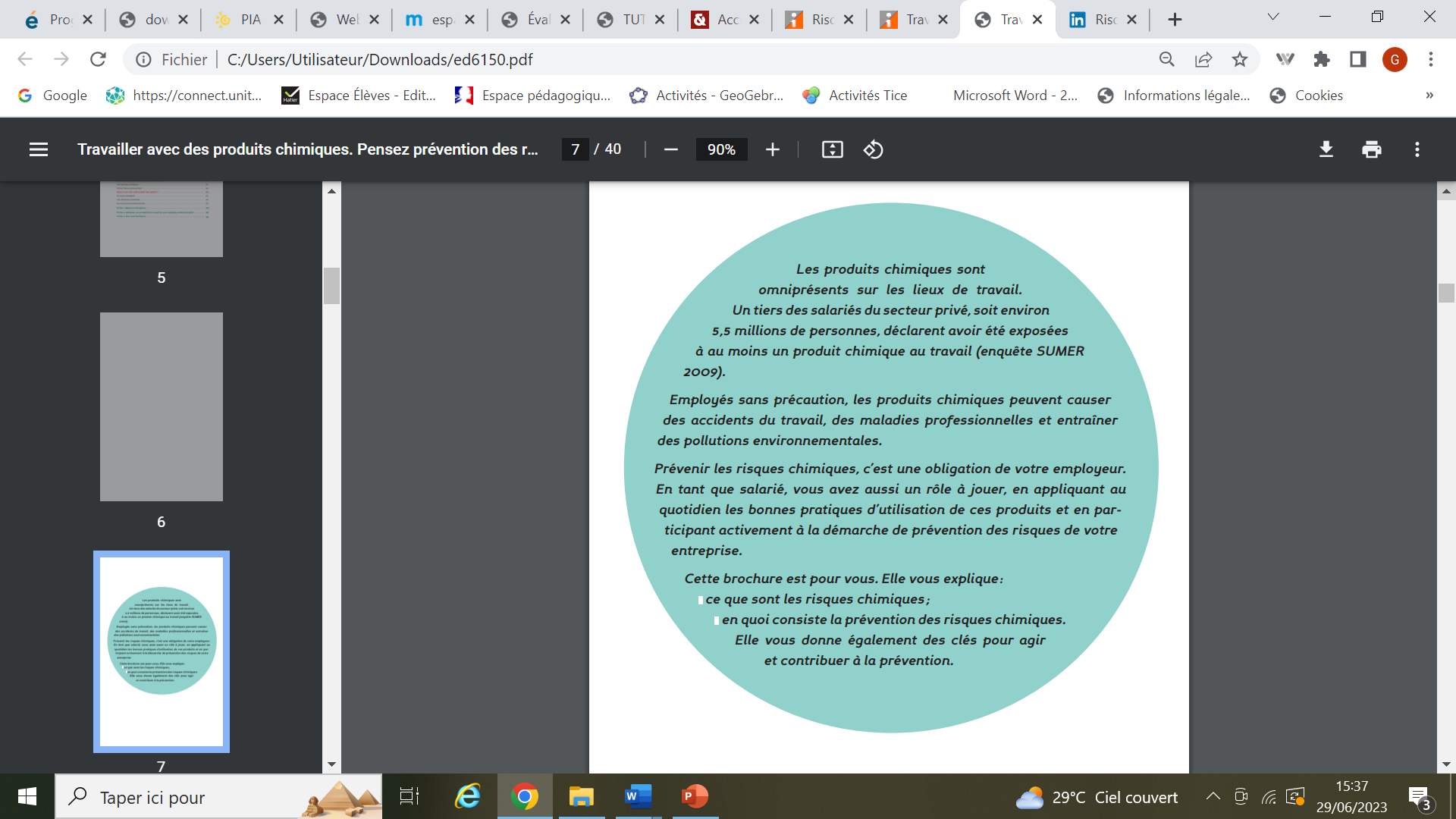 A l’aide des documents 1, 2 et 3, précisez pourquoi les produits présentés sont-ils dangereux ? Justifiez votre réponse. 	Selon vous, pourquoi y a t-il tant d’accidents domestiques liés aux produits ménagers ?Analyse de la situation professionnelleRecherche d’éléments (ions) dans une solution :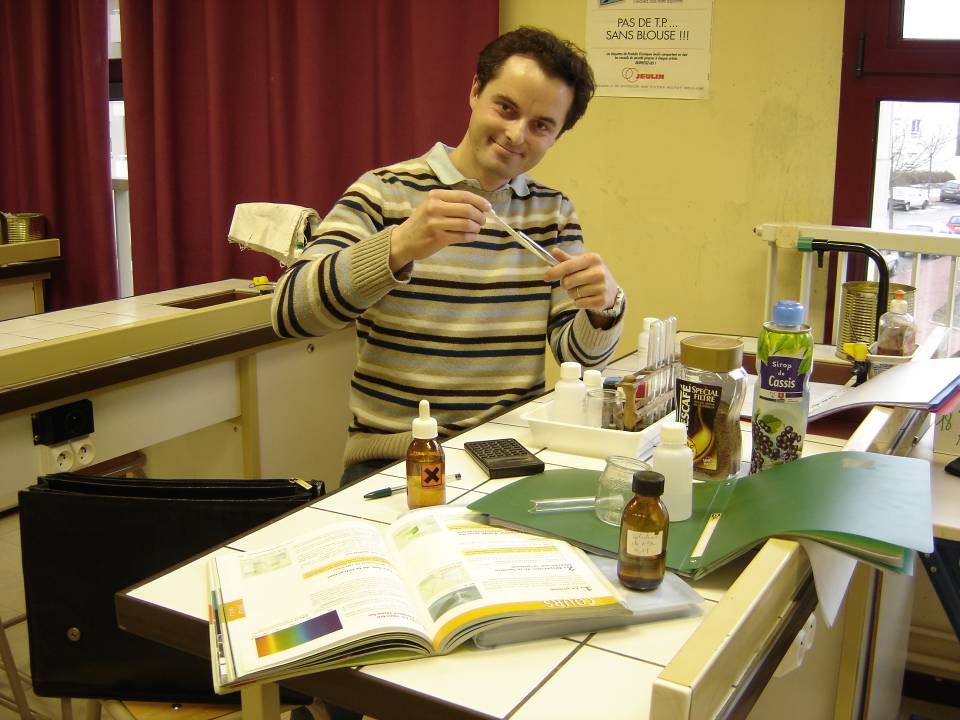 Outil d’analyse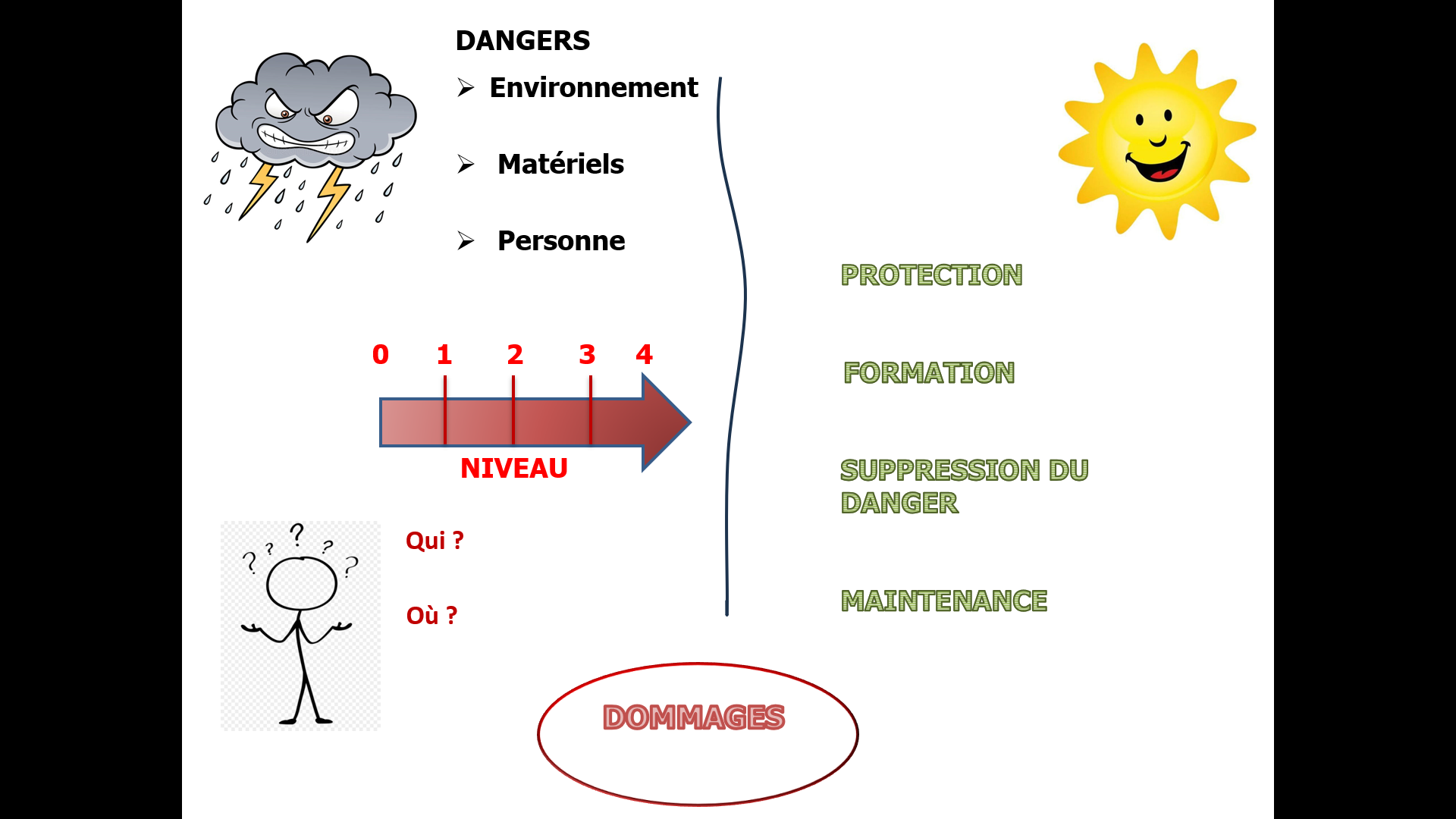 Evaluation du risque de l’activité analysée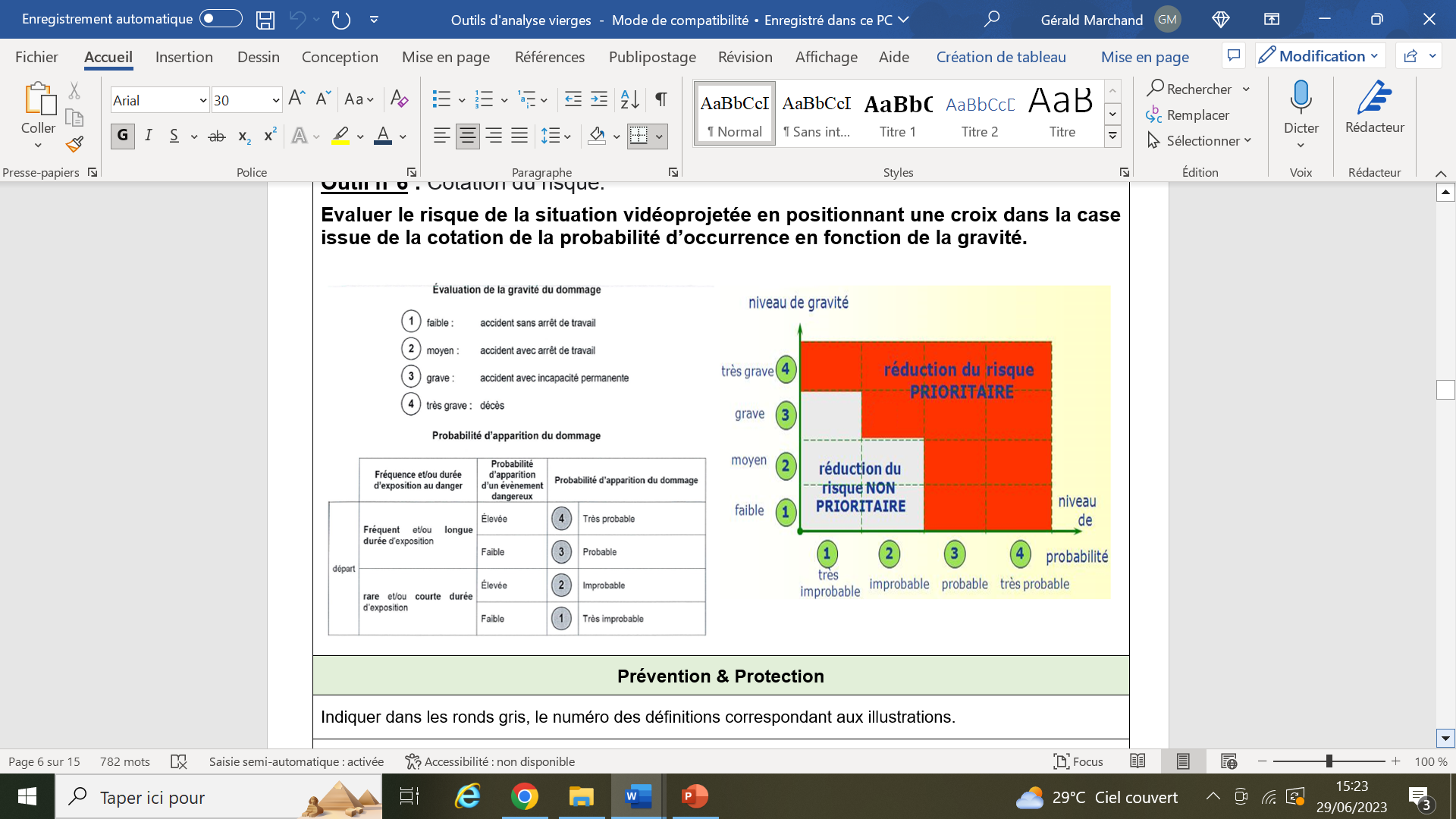 Proposer des mesures de prévention-protectionComment favoriser l’utilisation sans risques des produits chimiques ?Une bonne lecture des étiquettes sur les emballages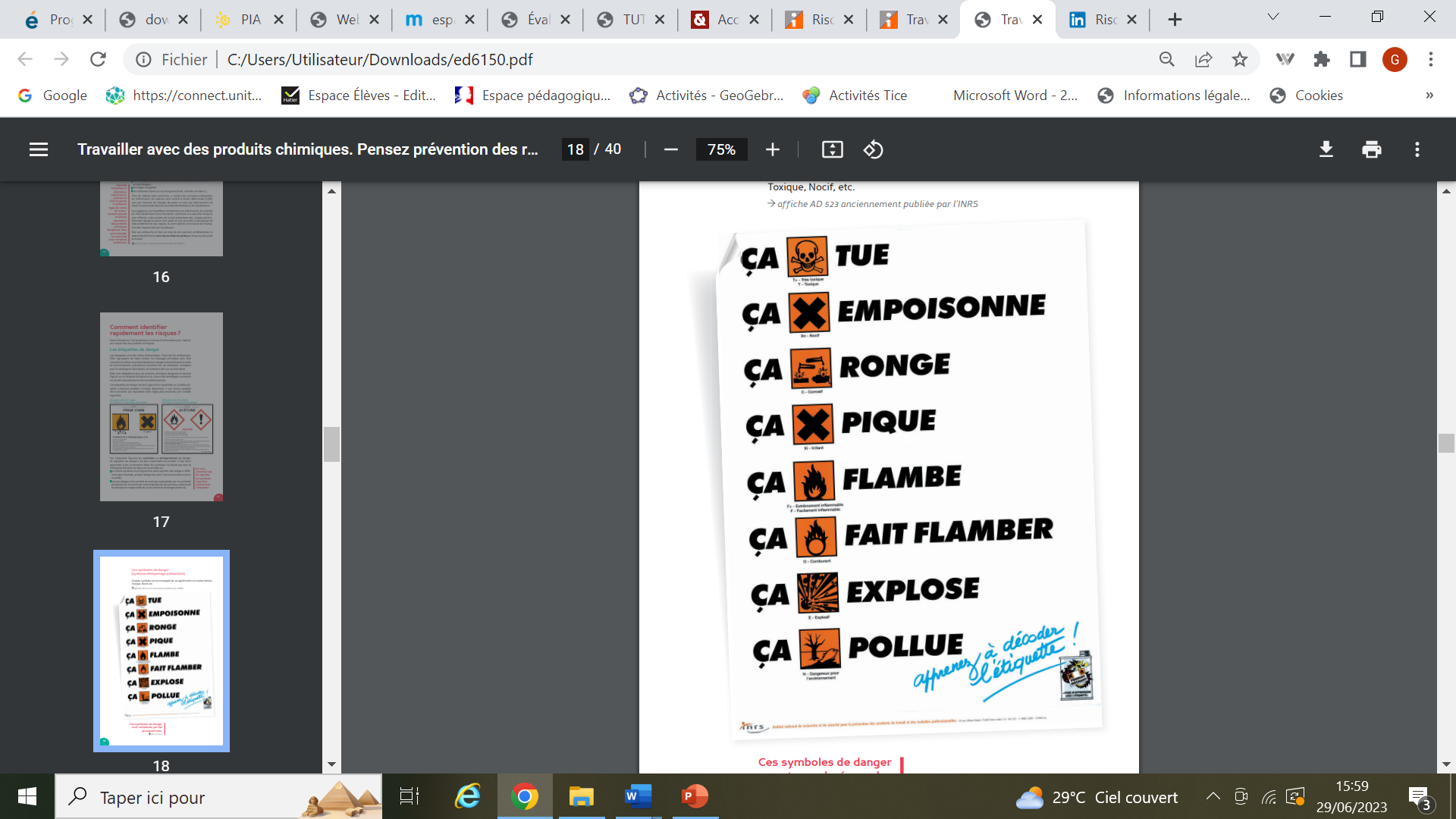 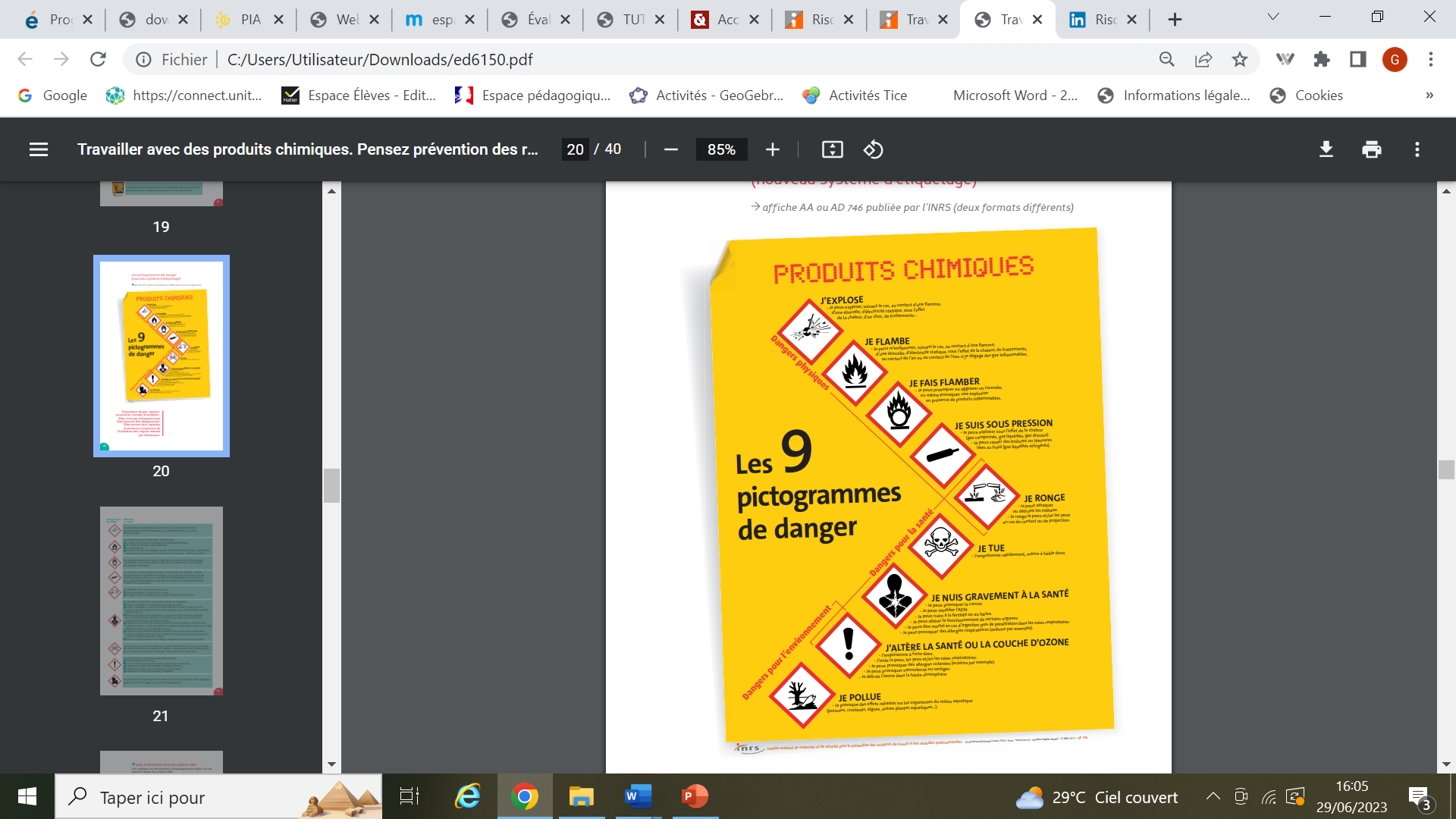 Proposer en chef d’œuvre la fabrication de fiche de poste sur l’utilisation de produits chimiques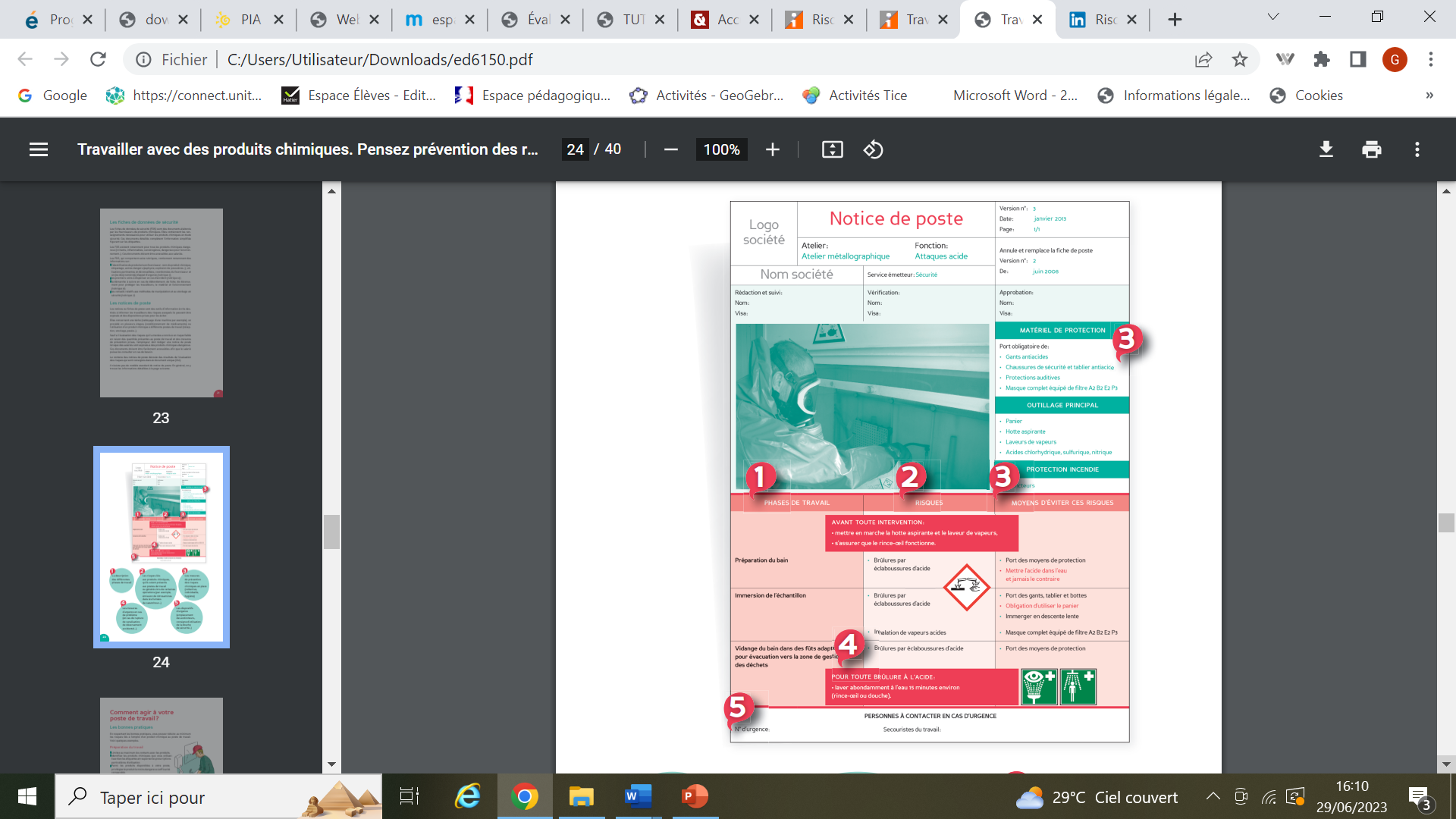 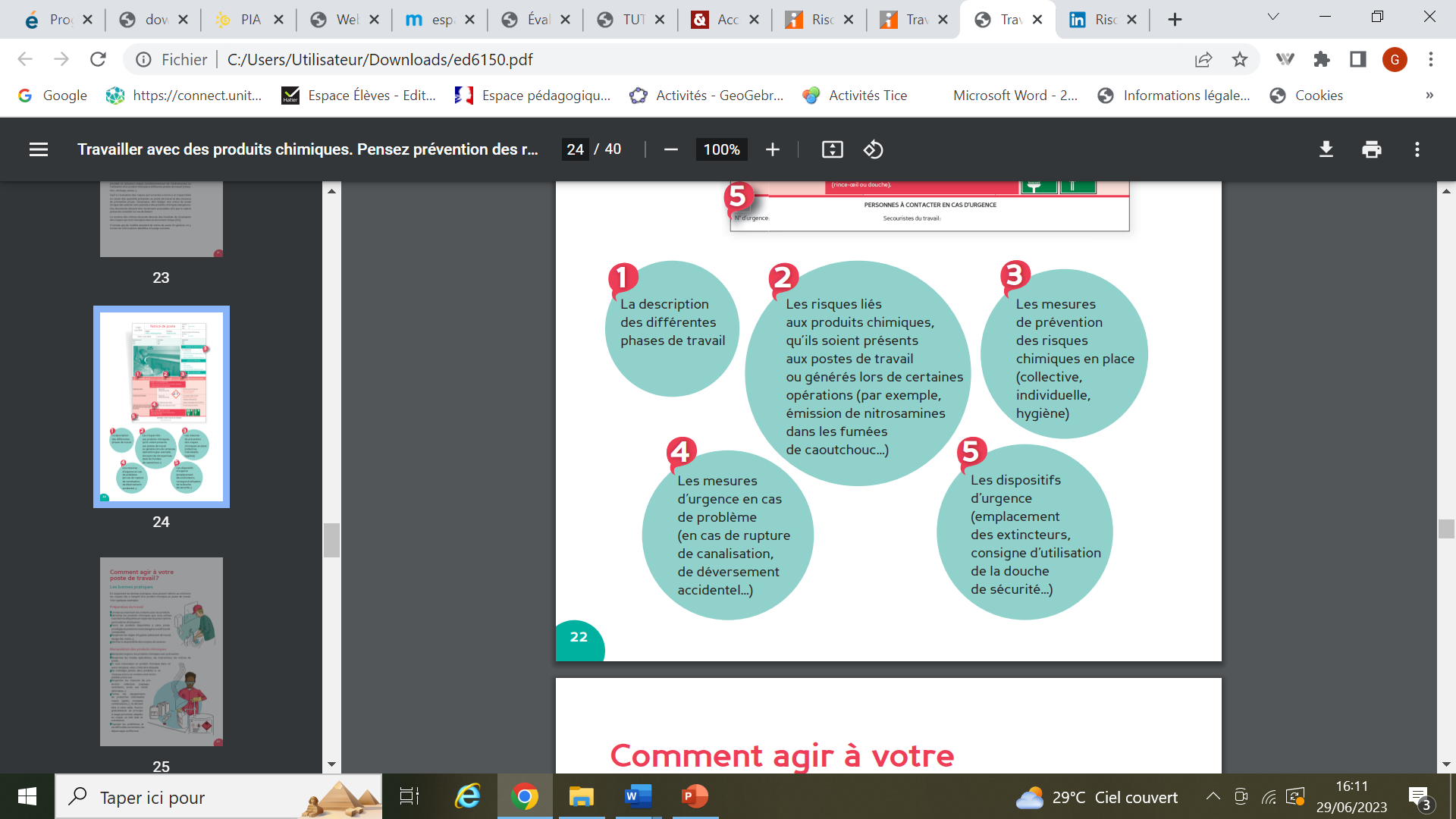 